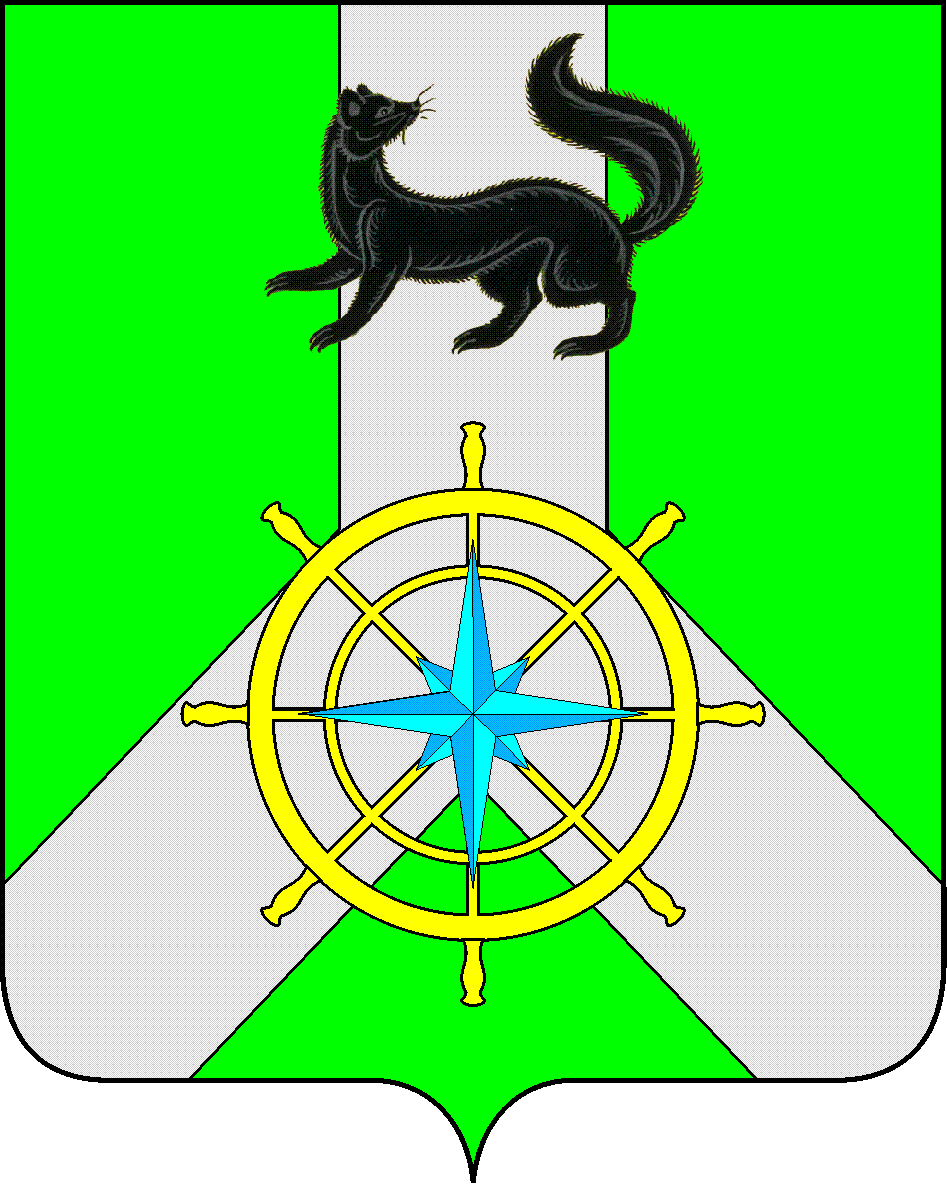 Р О С С И Й С К А Я   Ф Е Д Е Р А Ц И ЯИ Р К У Т С К А Я   О Б Л А С Т ЬК И Р Е Н С К И Й   М У Н И Ц И П А Л Ь Н Ы Й   Р А Й О НА Д М И Н И С Т Р А Ц И Я П О С Т А Н О В Л Е Н И ЕВ целях защиты прав и интересов граждан, пострадавших в результате пожара в п.Бубновка Киренского района 28.04.2017 года, руководствуясь Постановлением администрации Киренского муниципального района от 28 апреля 2017 года № 232 «О введении режима функционирования «Чрезвычайная ситуация» на территории Бубновского муниципального образования», ПОСТАНОВЛЯЕТ:Утвердить состав комиссии по социально-бытовому устройству жителей п.Бубновка Киренского района, пострадавших в результате пожара 28.04.2017 года, приложение № 1.Контроль за исполнением настоящего Постановления возложить на первого заместителя мэра – председателя комитета по социальной политике администрации Киренского муниципального района Лещинского С.Ю.Настоящее постановление разместить на официальном сайте администрации               Киренского муниципального района:  http:kirenskrn.irkobl.ru. Мэр района                                                                                       К.В. СвистелинПодготовил:Кармадонова А.С.СОГЛАСОВАНО:Правовой отдел                                                                    И.С.ЧернинаСОСТАВкомиссии по социально-бытовому устройству жителей п.Бубновка Киренского района, пострадавших в результате пожара 28.04.2017 годаот 04 мая 2017 г.№ 243г.КиренскО создании комиссии по социально-бытовому устройству жителей п.Бубновка Киренского района, пострадавших в результате пожара 28.04.2017 годаПриложение 1к постановлению администрации Киренского муниципального районаот 04.05.2017г. № 243Лещинский Сергей Юрьевич-первый заместитель мэра - председатель комитета по социальной политике администрации Киренского муниципального района, председатель комиссииВициамов Александр Владимирович-заместитель мэра – председатель комитета по имуществу и ЖКХ, заместитель председателя комиссииКармадонова Анастасия Сергеевна-главный специалист по социальным вопросам и связям с общественностью администрации Киренского муниципального района, секретарь комиссии.Члены комиссии:Члены комиссии:Члены комиссии:Ткаченко Дмитрий Михайлович-Председатель Думы Киренского муниципального районаЧернина Ирина Сергеевна-Консультант по правовым вопросам администрации Киренского муниципального районаКилячкова Светлана Александровна-Председатель контрольно-счетной палатыТаюрская Анна Валерьевна-Директор ОГКУ «Управление социальной защиты населения по Киренскому району»Оконешникова Наталья Викторовна- Начальник Управления Пенсионного фонда РФ в Киренском районе Иркутской областиЗалуцкий Евгений Витальевич-Начальник отдела по ГО и ЧС – Начальник ЕДДС Уваровский Павел Александрович-Глава Бубновского муниципального образованияСтрелкова Любовь Петровна-Начальник управления образования администрации Киренского муниципального районаРогачков Сергей Александрович-Начальник МО МВД России «Киренский» (по согласованию)Малков Дмитрий Анатольевич-Начальник ПСЧ № 39 ФГКУ«14 ОФПС по Иркутской области»  (по согласованию)